Весёлые рассказы для детей о школеИнтересные рассказы Виктора Голявкина для младших школьников.Рассказы для чтения в начальной школе. Внеклассное чтение в 1-4 классах. 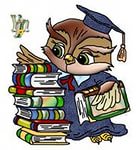 Виктор Голявкин. ТЕТРАДКИ ПОД ДОЖДЁМНа перемене Марик мне говорит:— Давай убежим с урока. Смотри, как на улице хорошо! — А вдруг тётя Даша задержит с портфелями?— Нужно портфели в окно побросать.Глянули мы в окно: возле самой стены сухо, а чуть подальше — огромная лужа. Не кидать же портфели в лужу! Мы сняли ремни с брюк, связали их вместе и осторожно спустили на них портфели. В это время звонок зазвенел. Учитель вошёл. Пришлось сесть на место. Урок начался. Дождь за окном полил. Марик записку мне пишет:Пропали наши тетрадкиЯ ему отвечаю:Пропали наши тетрадкиОн мне пишет:Что делать будем?Я ему отвечаю:Что делать будем?Вдруг вызывают меня к доске.— Не могу, — говорю, — я к доске идти.«Как же, — думаю, — без ремня идти?»— Иди, иди, я тебе помогу, — говорит учитель.— Не надо мне помогать.— Ты не заболел ли случайно?— Заболел, — говорю.— Ас домашним заданием как?— Хорошо с домашним заданием.Учитель подходит ко мне.— А ну, покажи тетрадку.Я молчу.— Что с тобой происходит?Я молчу.— Придётся тебе поставить двойку.Он открывает журнал и ставит мне двойку, а я думаю о своей тетрадке, которая мокнет сейчас под дождём.Поставил учитель мне двойку и спокойно так говорит:— Какой-то сегодня ты странный...Виктор Голявкин. НЕ ВЕЗЁТОднажды прихожу я домой из школы. В этот день я как раз двойку получил. Хожу по комнате и пою. Пою и пою, чтоб никто не подумал, что я двойку получил. А то будут спрашивать ещё: «Почему ты мрачный, почему ты задумчивый? »Отец говорит:— Что это он так поёт?А мама говорит:— У него, наверное, весёлое настроение, вот он и поёт.Отец говорит:— Наверное, пятёрку получил, вот и весело человеку. Всегда весело, когда какое-нибудь хорошее дело сделаешь.Я как это услышал, ещё громче запел.Тогда отец говорит:— Ну ладно, Вовка, порадуй отца, покажи дневник.Тут я сразу петь перестал.— Зачем? — спрашиваю.— Я вижу, — говорит отец, — тебе очень хочется дневник показать.Берёт у меня дневник, видит там двойку и говорит:— Удивительно, получил двойку и поёт! Что он, с ума сошёл? Ну-ка, Вова, иди сюда! У тебя, случайно, нет температуры?— Нет у меня, — говорю, — никакой температуры...Отец развёл руками и говорит:— Тогда нужно тебя наказать за это пение...Вот как мне не везёт!Виктор Голявкин. ВОТ ЧТО ИНТЕРЕСНОКогда Гога начал ходить в первый класс, он знал только две буквы: О — кружочек и Т — молоточек. И всё. Других букв не знал. И читать не умел.Бабушка пыталась его учить, но он сейчас же придумывал уловку:— Сейчас, сейчас, бабуся, я тебе вымою посуду.И он тут же бежал на кухню мыть посуду. И старенькая бабушка забывала про учёбу и даже покупала ему подарки за помощь в хозяйстве. А Гогины родители были в длительной командировке и надеялись на бабушку. И конечно, не знали, что их сын до сих пор читать не научился. Зато Гога часто мыл пол и посуду, ходил за хлебом, и бабушка всячески хвалила его в письмах родителям. И читала ему вслух. А Гога, устроившись поудобней на диване, слушал с закрытыми глазами. «А зачем мне учиться читать, — рассуждал он, — если бабушка мне вслух читает». Он и не старался.И в классе он увиливал как мог.Учительница ему говорит:— Прочти-ка вот здесь.Он делал вид, что читает, а сам рассказывал по памяти, что ему бабушка читала. Учительница его останавливала. Под смех класса он говорил:— Хотите, я лучше закрою форточку, чтобы не дуло.Или:— У меня так кружится голова, что я сейчас, наверное, упаду...Он так искусно притворялся, что однажды учительница его к врачу послала. Врач спросил:— Как здоровье?— Плохо, — сказал Гога.— Что болит?— Всё.— Ну, тогда иди в класс.— Почему?— Потому что у тебя ничего не болит.— А вы откуда знаете?— А ты откуда знаешь? — засмеялся врач. И он слегка подтолкнул Гогу к выходу. Больным Гога больше никогда не притворялся, но увиливать продолжал.И старания одноклассников ни к чему не привели. Сначала к нему Машу-отличницу прикрепили.— Давай будем серьёзно учиться, — сказала ему Маша.— Когда? — спросил Гога.— Да хоть сейчас.— Сейчас я приду, — сказал Гога.И он ушёл и не вернулся.Потом к нему Гришу-отличника прикрепили. Они остались в классе. Но как только Гриша открыл букварь, Гога полез под парту.— Ты куда? — спросил Гриша.— Иди сюда, — позвал Гога.— Зачем?— А здесь нам никто мешать не будет.— Да ну тебя! — Гриша, конечно, обиделся и сейчас же ушёл.Больше к нему никого не прикрепляли.Время шло. Он увиливал.Приехали Гогины родители и обнаружили, что их сын не может прочесть ни строчки. Отец схватился за голову, а мать за книжку, которую она привезла своему ребёнку.— Теперь я каждый вечер, — сказала она, — буду читать вслух эту замечательную книжку своему сыночку.Бабушка сказала:— Да, да, я тоже каждый вечер читала вслух Гогочке интересные книжки.Но отец сказал:— Очень даже напрасно вы это делали. Наш Гогочка разленился до такой степени, что не может прочесть ни строчки. Прошу всех удалиться на совещание.И папа вместе с бабушкой и мамой удалились на совещание. А Гога сначала заволновался по поводу совещания, а потом успокоился, когда мама стала ему читать из новой книжки. И даже заболтал ногами от удовольствия и чуть не сплюнул на ковёр.Но он не знал, что это было за совещание! Что там постановили!Итак, мама прочла ему полторы страницы после совещания. А он, болтая ногами, наивно воображал, что так и будет дальше продолжаться. Но когда мама остановилась на самом интересном месте, он опять заволновался.А когда она протянула ему книгу, он ещё больше заволновался.— А дальше читай сам, — сказала ему мама.Он сразу предложил:— Давай я тебе, мамочка, вымою посуду.И он побежал мыть посуду.Но и после этого мама отказывалась читать.Он побежал к отцу.Отец строго сказал, чтобы он никогда больше не обращался к нему с такими просьбами.Он сунул книгу бабушке, но она зевнула и выронила её из рук. Он поднял с пола книгу и опять отдал бабушке. Но она опять выронила её из рук. Нет, раньше она никогда так быстро не засыпала в своём кресле! «Действительно ли, — думал Гога, — она спит или ей на совещании поручили притворяться? » Гога дёргал её, тормошил, но бабушка и не думала просыпаться.А ему так хотелось узнать, что дальше происходит в этой книжке!В отчаянии он сел на пол и стал рассматривать картинки. Но по картинкам трудно было понять, что там дальше происходит.Он принёс книгу в класс. Но одноклассники отказывались ему читать. Даже мало того: Маша тут же ушла, а Гриша вызывающе полез под парту.Гога пристал к старшекласснику, но тот щёлкнул его по носу и засмеялся.Как дальше быть?Ведь он так никогда и не узнает, что дальше в книге написано, пока не прочтёт её.Оставалось учиться.Читать самому.Вот что значит домашнее совещание!Вот что значит общественность!Он вскорости прочёл всю книгу и много других книг, но по привычке никогда не забывал сходить за хлебом, вымыть пол или посуду.Вот что интересно!Виктор Голявкин. В ШКАФУПеред уроком я в шкаф залез. Я хотел мяукнуть из шкафа. Подумают, кошка, а это я.Сидел в шкафу, ждал начала урока и не заметил сам, как уснул.Просыпаюсь — в классе тихо. Смотрю в щёлочку — никого нет. Толкнул дверь, а она закрыта. Значит, я весь урок проспал. Все домой ушли, и меня в шкафу заперли.Душно в шкафу и темно, как ночью. Мне стало страшно, я стал кричать:— Э-э-э! Я в шкафу! Помогите!Прислушался — тишина кругом.Я опять:— О! Товарищи! Я в шкафу сижу!Слышу чьи-то шаги. Идёт кто-то.— Кто здесь горланит?Я сразу узнал тётю Нюшу, уборщицу.Я обрадовался, кричу:— Тётя Нюша, я здесь!— Где ты, родименький?— В шкафу я! В шкафу!— Как же ты, милый, туда забрался?— Я в шкафу, бабуся!— Так уж слышу, что ты в шкафу. Так чего ты хочешь?—  Меня заперли в шкаф. Ой, бабуся!Ушла тётя Нюша. Опять тишина. Наверное, за ключом ушла.Опять шаги. Слышу голос Пал Палыча. Пал Палыч — наш завуч...Пал Палыч постучал в шкаф пальцем.— Там нет никого, — сказал Пал Палыч.— Как же нет. Есть, — сказала тётя Нюша.— Ну где же он? — сказал Пал Палыч и постучал ещё раз по шкафу.Я испугался, что все уйдут, я останусь в шкафу, и изо всех сил крикнул:— Я здесь!— Кто ты? — спросил Пал Палыч.— Я... Цыпкин...— Зачем ты туда забрался, Цыпкин?— Меня заперли... Я не забрался...— Гм... Его заперли! А он не забрался! Видали? Какие волшебники в нашей школе! Они не забираются в шкаф, в то время как их запирают в шкафу. Чудес не бывает, слышишь, Цыпкин?— Слышу...— Ты давно там сидишь? — спросил Пал Палыч.— Не знаю...— Найдите ключ, — сказал Пал Палыч. — Быстро.Тётя Нюша пошла за ключом, а Пал Палыч остался. Он сел рядом на стул и стал ждать. Я видел сквозьщёлку его лицо. Он был очень сердитый. Он закурил и сказал:— Ну! Вот до чего доводит шалость. Ты мне честно скажи: почему ты в шкафу?Мне очень хотелось исчезнуть из шкафа. Откроют шкаф, а меня там нет. Как будто бы я там и не был. Меня спросят: «Ты был в шкафу?» Я скажу: «Не был». Мне скажут: «А кто там был?» Я скажу: «Не знаю».Но ведь так только в сказках бывает! Наверняка завтра маму вызовут... Ваш сын, скажут, в шкаф залез, все уроки там спал, и всё такое... как будто мне тут удобно спать! Ноги ломит, спина болит. Одно мученье! Что было мне отвечать?Я молчал.— Ты живой там? — спросил Пал Палыч.— Живой...— Ну сиди, скоро откроют...— Я сижу...— Так... — сказал Пал Палыч. — Так ты ответишь мне, почему ты залез в этот шкаф?Я молчал.Вдруг я услышал голос директора. Он шёл по коридору:— Кто? Цыпкин? В шкафу? Почему?Мне опять захотелось исчезнуть.Директор спросил:— Цыпкин, ты?Я тяжело вздохнул. Я просто уже не мог отвечать.Тётя Нюша сказала:— Ключ унёс староста класса.— Взломайте дверь, — сказал директор.Я почувствовал, как ломают дверь, — шкаф затрясся, я стукнулся больно лбом. Я боялся, что шкаф упадёт, и заплакал. Руками упёрся в стенки шкафа, и, когда дверь поддалась и открылась, я продолжал точно так же стоять.— Ну, выходи, — сказал директор. — И объясни нам, что это значит.Я не двинулся с места. Мне было страшно.— Почему он стоит? — спросил директор.Меня вытащили из шкафа.Я всё время молчал.Я не знал, что сказать.Я хотел ведь только мяукнуть. Но как я сказал бы об этом...